Δημοσιεύτηκε η παγκόσμια κατάταξη Πανεπιστημίων Webometrics Ranking of World Universities για το 1ο εξάμηνο του 2018(http://www.webometrics.info/en/world)Δημοσιεύτηκε στις 24 Ιανουαρίου η νέα παγκόσμια κατάταξη του  Webometrics Ranking of World Universities για το 1ο εξάμηνο του 2018 (http://www.webometrics.info/en). Η συγκεκριμένη κατάταξη καταρτίζεται από τη Cybermetrics (CCHS), μια μονάδα του Ισπανικού Εθνικού Κέντρου Ερευνών (Spanish National Research Council – CSIC), που αποτελεί και το κύριο ερευνητικό ίδρυμα της Ισπανίας. Δίνει πληροφορίες για περισσότερα από 18.000 πανεπιστήμια σύμφωνα με την παρουσία τους στο διαδίκτυο και την απήχηση του ερευνητικού τους έργου. Τα πανεπιστήμια κατατάσσονται με κριτήρια τα οποία αφορούν κυρίως στην παρουσία και στη δημοτικότητα τους στον παγκόσμιο ιστό, την επίδραση του ερευνητικού τους έργου όπως αυτή αποτυπώνεται στο συνολικό αριθμό ετεροαναφορών των άρθρων και των δημοσιεύσεων των καθηγητών και των ερευνητών τους αλλά και στο ποσοστό των δημοσιεύσεων τους που βρίσκεται στο 10% των πλέον «διαβασμένων» και σημαντικών δημοσιεύσεων παγκοσμίως.Θεωρείται από τους πλέον έγκυρους πίνακες κατάταξης παγκοσμίως διότι στηρίζεται σε στοιχεία άμεσα επαληθεύσιμα στο διαδίκτυο, και όχι σε δείκτες που στηρίζονται σε μεγάλο βαθμό σε συνεντεύξεις, ερωτηματολόγια και «έρευνες γνώμης» οι οποίοι διακατέχονται σε κάποιες περιπτώσεις από μεροληψία ή υποκειμενισμό. Βασική αρχή της συγκεκριμένης κατάταξης είναι ότι στη σημερινή εποχή η πλειονότητα των σημαντικότερων δραστηριοτήτων ενός ακαδημαϊκού ιδρύματος πρέπει να ανακλάται  κατ’ ανάγκη στον παγκόσμιο ιστό. Η κατάταξη δημοσιεύεται από το 2004 και ανανεώνεται δύο φορές το χρόνο κάθε Ιανουάριο και Ιούλιο.Στην κατάταξη που δημοσιεύτηκε πριν από μερικές μέρες περιλαμβάνονται περίπου 12.000 Πανεπιστήμια παγκοσμίως. Ανάμεσα σε αυτά βρίσκονται και 77 Ελληνικά Πανεπιστήμια, ΑΤΕΙ και Ιδιωτικοί Φορείς παροχής υπηρεσιών Τριτοβάθμιας Εκπαίδευσης. Πρώτο Ελληνικό Πανεπιστήμιο, για δεύτερη συνεχόμενη χρονιά είναι το Εθνικό και Καποδιστριακό Πανεπιστήμιο Αθηνών το οποίο βρίσκεται στη θέση 271 παγκοσμίως. Ακολουθεί το Αριστοτέλειο Πανεπιστήμιο Θεσσαλονίκης στη θέση 287, το Εθνικό Μετσόβιο Πολυτεχνείο στη θέση 355, ενώ την πρώτη πεντάδα κλείνουν το Πανεπιστήμιο Πατρών στη θέση 486 και το Πανεπιστήμιο Κρήτης στη θέση 589. (βλέπε πίνακα 1) Η κατάταξη κάθε Πανεπιστημίου βασίζεται στους εξής τέσσερις επιμέρους δείκτες:Παρουσία (Presence Rank) 5% : Ο συνολικός όγκος περιεχομένου (ιστοσελίδων, εγγράφων, κλπ) που δημοσιεύεται από το δικτυακό τομέα του ιδρύματος. Η μέτρηση παρέχεται από τη μηχανή αναζήτησης Google. Απήχηση – Ορατότητα (Impact Rank) 50%: Η ποιότητα του περιεχομένου αξιολογείται από τη δημοτικότητά του, δηλαδή από τον αριθμό των εξωτερικών δικτυακών συνδέσμων σε περιεχόμενο του ιδρύματος. Υπολογίζει ουσιαστικά τα «backlinks» δηλαδή τους συνδέσμους που έχουν άλλες σελίδες προς την ιστοσελίδα του Ιδρύματος που αξιολογείται. Η δημοτικότητα του περιεχομένου θεωρείται ότι αναγνωρίζει την αξία του ιδρύματος, την ακαδημαϊκή του επίδοση, την αξία και τη χρησιμότητα της δημοσιευμένης πληροφορίας ή υπηρεσίας που παρέχει το ίδρυμα.Ανοιχτό Επιστημονικό Περιεχόμενο (Openness Rank) 10%. Αξιολογείται η συμμετοχή του ιδρύματος στα ανοιχτά επιστημονικά πρότυπα του παγκόσμιου ιστού μέσω του πλήθους των εγγράφων που καταλογογραφούνται στο Google Scholar και των αριθμό των ετεροαναφορών σε αυτά. Πρακτικά η μελέτη των ετεροαναφορών θεωρείται το εγκυρότερο κριτήριο αποτίμησης του επιστημονικού – ερευνητικού έργου ενός Πανεπιστημίου. Στο κριτήριο αυτό δεν ενδιαφέρει το πόσα άρθρα έχουν γραφτεί από τους καθηγητές του Πανεπιστημίου αλλά πόσες αναφορές του ονόματος και του έργου του έχουν γίνει σε άρθρα και έρευνες άλλων συγγραφέων και καθηγητών άλλων Πανεπιστημίων. Ο αριθμός ετεροαναφορών υπολογίζεται με βάση το άθροισμα των 10 καλύτερων προφίλ ΔΕΠ ερευνητών του κάθε Πανεπιστημίου από τα 12.000, εκτός του πρώτου  προφίλ  για να υπάρχει αντιπροσωπευτικότητα.Αριστεία (Excellence Rank) 35%. Ποσοστό των δημοσιεύσεων του ιδρύματος που ανήκει στο 10% των περισσότερο αναφερόμενων δημοσιεύσεων σε κάθε επιστημονικό πεδίο. Ο δείκτης αυτός προέρχεται από τη SCImago και περιλαμβάνει στοιχεία της πενταετίας 2011-2015 σε 26 διαφορετικά επιστημονικά πεδία. Ιδιαίτερα μνεία θα πρέπει να γίνει στο γεγονός ότι στο τρίτο κριτήριο αυτό του ανοιχτού επιστημονικού περιεχομένου το ΕΚΠΑ βρίσκεται στην 43η θέση  παγκοσμίως μεταξύ των 12.000 Πανεπιστημίων με 574706 ετεροαναφορές. Η θέση αυτή είναι η καλύτερη θέση που έλαβε ποτέ ελληνικό Πανεπιστήμιο  σε ιδρυματικό επίπεδο  σε οποιοδήποτε παγκόσμια κατάταξη. (http://www.webometrics.info/en/node/169)Πίνακας 1: Τα Ελληνικά Πανεπιστήμια και Ιδρύματα παροχής Σπουδών Τριτοβάθμιας Εκπαίδευσης σύμφωνα με τον πίνακα WEBOMETRICS για το 2018 (α΄ εξάμηνο)Πηγή: Ιστοσελίδα WEBOMETRICS -  http://www.webometrics.info/en/Europe/Greece%20 RankingWorld Rank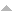 UniversityPresence Rank*Impact Rank*Openness Rank*Excellence Rank*1271National and Kapodistrian University of Athens481529432122287Aristotle University of Thessaloniki3323144942943355National Technical University of Athens4722606064614486University of Patras (incl University of Western Greece)6315305625815589University of Crete7538295366166665University of Ioannina1384101180160571025Democritus University of Thrace2991711139098181029University of Thessaly1038198390592291076University of the Aegean1238145512491157101191Athens University of Economics and Business162612559771521111270Technical University of Crete194023098351241121483University of Piraeus1795235212561581131591University of Macedonia1452153816722127141627Ionian University245152825332959151662Agricultural University of Athens3066393712731393161714Harokopio University of Athens432240589501489171900Hellenic Open University2263193420722474181928Technological Education Institute of Crete1641398414391922191944University of Peloponnese3034292320452117201944Technological Education Institute of Athens1820266020332262212209University of Western Macedonia3301600023331733222447Technological Education Institute of Thessaloniki2640344326802805232677Technological Education Institute of Piraeus2801433830202912242777Panteion University of Political and Social Sciences1565414924123300253122Athens Information Technology203681001022602283263208Technological Education Institute of Lamia8483859132652780273425Technological Education Institute of Larissa2807358526894397283432Technological Education Institute of Patras5659849330743229293826Technological Education Institute of Western Macedonia (TEI Kozani)3319946842743529304784American School of Classical Studies at Athens5234341740835777315243Technological Education Institute of Epirus2793573932095777325486American College of Greece6919552040415777335531International Hellenic University6036570240665777345599Hellenic Naval Academy207811355646274063355684Technological Education Institute of Kavala6687696230555777365864Technological Education Institute of Kalamata5798698339425777375937Alba Graduate Business School13151712233245777386146Technological Educational Institute of Central Macedonia (TEI Serres)4522809339885777396394Technological Education Institute of Chalkida12409974656085246406596American College of Thessaloniki11652866040785777416695School of Pedagogical and Technological Education51881033728865777427341Technological Educational Institution of the Ionian Islands47381096041215777437556Technological Education Institute of Western Greece49491174335325777448297Technological Educational Institute of Sterea Ellada56831318431065777458376American Farm School Thessaloniki13356980467975777468948Athens School of Fine Arts6622646895935777479892New York College97619972862157774811249Bca Business Studies1397512758744557774911276Mediterranean College125119030959357775011422(3) CITY College International Faculty University of Sheffield84839521959357775113888Akto Art & Design1624412057959357775214097College Year in Athens1835712129959357775314502Metropolitan College997813360959357775414963Hellenic American Education Center1747813437959357775515071Independent Science & Technology Studies1841713467959357775615528Hellenic Army Academy1482517403959352465715528Swiss Business School for International Hotel & Tourism Management Education (Alpine Center)2018213796959357775816070City University Athens1939714606959357775916232(3) National and Kapodistrian University of Athens Medical School1697318856764657776016803Vakalo Art & Design College1449616040959357776116988Hellenic American University2057215673959357776217327Aegean Omiros College1557116630959357776317404ICBS Business School1663916630959357776418420State Conservatory of Thessaloniki1839517725959357776519181British Hellenic College1570918856959357776619396DEI College1839218856959357776719433AAS College Applied Arts Studies1955218796959357776821335Institution d΄Etudes Francophones2016721011959357776921480Conservatoire of Northern Greece2169721011959357777022084American University of Athens2673420673959357777123043College of Professional Journalism1746323193959357777223227Athinaiki Ekpaideftiki Etairia Rene Descartes College CNAM2267322958959357777323599Greek Bible College2001823640959357777423599MBS College College of Crete Heraklion2444823193959357777523689Attico College2517923193959357777625508Athenian College2710024742959357777725932European College for Tourism Studies Corfu260332572095935777